
РОССИЙСКАЯ ФЕДЕРАЦИЯ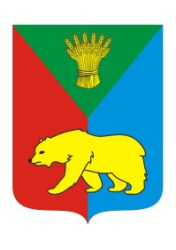 ИРКУТСКАЯ ОБЛАСТЬ   ИРКУТСКИЙ РАЙОНДУМАХомутовского муниципального образованияТретий созывРешениеОт 20.09.2013 г.                                                                                № 14-67/дсп.      с.ХомутовоО внесении изменений в Решение Думы Хомутовского муниципальногообразования от 30.11.2012 №03-12/дсп         В соответствии с пунктом 4 части 1 статьи 14 Федерального закона от 06.10.2003 г. №131-ФЗ «Об общих принципах организации местного самоуправления в Российской Федерации», п.1 ст.397 Налогового кодекса Российской Федерации, руководствуясь Уставом Хомутовского муниципального образования, рассмотрев протест Прокуратуры Иркутской области от 22.07.2013 г. №7-19/13, Дума Хомутовского муниципального образованияРЕШИЛА:В Приложение №1 к Решению Думы Хомутовского муниципального образования от 30.11.2012 №03-12/дсп «Об утверждении Положения о земельном налоге на территории Хомутовского муниципального образования на 2013 год» (далее – Положение), внести следующие изменения:п.4.2. статьи 4 Положения изменить и изложить в следующей редакции: «Налогоплательщики - организации или физические лица, являющиеся индивидуальными предпринимателями, в отношении земельных участков, принадлежащих им на праве собственности или праве постоянного (бессрочного) пользования и используемых предназначенных для использования) в  предпринимательской деятельности, по истечении налогового периода представляют в налоговой орган по месту нахождения земельного участка налоговую декларацию по налогу  не позднее 1 февраля  года, следующего за истекшим  налоговым периодом.        Налогоплательщики - организации или физические лица, являющиеся индивидуальными предпринимателями уплачивают налог в срок не позднее   10 февраля года, следующего за истекшим налоговым периодом.Авансовые платежи по налогу  вносятся в течение налогового периода не позднее 30 апреля, 31 июля, 31 октября.»2. Опубликовать настоящее решение в установленном законом порядке.3. Контроль по исполнению настоящего решения возложить на постоянную комиссию по бюджету, ценообразованию, социально-экономическому развитию и ресурсообеспечению Думы Хомутовского муниципального образования (Д.Б.Худаков).Глава Хомутовскогомуниципального образования                                                 В.М. КолмаченкоИсполнил:Ведущий специалист экономического отдела _______________ В.В. Максимова«__» ____________ .СОГЛАСОВАНО:Начальник юридического отдела______________ Е.Ю. Адамия«__» _____________ .